Jona Muster • Musterweg 77 • 12130 Stadt • Tel.: +49 176 6934443 • Email: jona.muster@gmail.com MusterfirmaHuman ResourcesMartina HundertmarkJulie-Wolfthorn-Straße 110115 BerlinBerlin, 24.November 2021Bewerbung als Floristin bei Gärtnerei Farbenfroh MünchenSehr geehrte Frau Muster,Blumen sind, seit ich denken kann, meine Leidenschaft. Ich liebe es, sie ansprechend zu binden,zu kombinieren und Menschen damit ein Lächeln aufs Gesicht zu zaubern. Das ist es, was mich jeden Tag bei meinem Beruf als Floristin motiviert. Deshalb bin ich überzeugt davon, Ihr Team mit meinen mehrjährigen Erfahrungen und meiner Persönlichkeit bestens bereichern zu können.Als Floristin arbeite ich schon seit 5 Jahren und bin derzeit bei Susan’s Blumen- und Pflanzenparadies tätig. Dort binde ich Blumensträuße und gestalte Gestecke und Blumenschmuck für nahezu jeden Anlass und jede Jahreszeit. Dabei gehe ich auf individuelle Kundenwünsche ein und stelle bei der Gestaltung von Blumenarrangements meine kreativen Fähigkeiten unter Beweis. Durch meine offene, kommunikative und flexible Art finde ich selbst für ausgefallene Vorstellungen eine passende Lösung. Auch in der Raumgestaltung und Dekoration habe ich viel Erfahrung. So haben wir für meine Gestaltungsideen viel Lob von unseren Kunden erhalten. Nach meiner Ausbildung zur Floristin habe ich mich auf die Fertigung von Hochzeits- und Trauerschmuck spezialisiert. Im Bereich Brautsträuße und Brautschmuck habe ich zudem erfolgreich ein vertiefendes Seminar absolviert.Ich freue mich, auch Ihre Kunden mit ideenreichen Sträußen und Gestecken sowie viel Herzblut und Engagement begeistern zu können. Gern überzeuge ich Sie bei einem persönlichen Vorstellungsgespräch noch mehr von mir.Mit freundlichen Grüßen,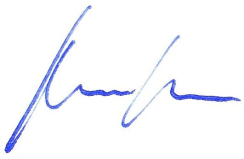 Jona MusterVideo-Anleitungen zur Bearbeitung dieser Vorlage: https://lebenslaufdesigns.de/wp-content/uploads/Anleitung-zur-Bearbeitung.pdf